§635-B.  Procedures for water quality certificationIssuance of a water quality certificate required under the Federal Water Pollution Control Act, Section 401, is coordinated for the applicant under this subarticle by the Commissioner of Environmental Protection.  The issuance of a water quality certificate is mandatory in every case where the department approves an application for a permit or general permit under this subarticle.  An application for a tidal energy demonstration project under section 636‑A that is accepted as complete by the department serves as an application for water quality certification for the proposed project pursuant to the Federal Water Pollution Control Act, Section 401, 33 United States Code, Section 1341.  The department shall issue or deny certification at the same time it approves or disapproves the proposed project.  If issued, the certification must state that there is a reasonable assurance that the project will not violate applicable water quality standards.  The coordination function of the department with respect to water quality certification does not include any proceedings or substantive criteria in addition to those otherwise required by this subarticle.  [PL 2009, c. 270, Pt. D, §6 (AMD).]SECTION HISTORYPL 1989, c. 309, §4 (NEW). PL 1989, c. 890, §§A40,B186 (AMD). PL 2009, c. 270, Pt. D, §6 (AMD). The State of Maine claims a copyright in its codified statutes. If you intend to republish this material, we require that you include the following disclaimer in your publication:All copyrights and other rights to statutory text are reserved by the State of Maine. The text included in this publication reflects changes made through the First Regular and First Special Session of the 131st Maine Legislature and is current through November 1, 2023
                    . The text is subject to change without notice. It is a version that has not been officially certified by the Secretary of State. Refer to the Maine Revised Statutes Annotated and supplements for certified text.
                The Office of the Revisor of Statutes also requests that you send us one copy of any statutory publication you may produce. Our goal is not to restrict publishing activity, but to keep track of who is publishing what, to identify any needless duplication and to preserve the State's copyright rights.PLEASE NOTE: The Revisor's Office cannot perform research for or provide legal advice or interpretation of Maine law to the public. If you need legal assistance, please contact a qualified attorney.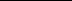 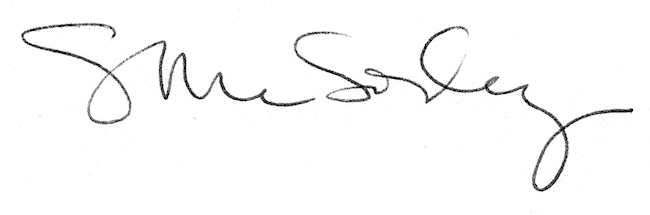 